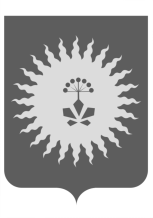 АДМИНИСТРАЦИЯАНУЧИНСКОГО МУНИЦИПАЛЬНОГО РАЙОНАП О С Т А Н О В Л Е Н И ЕОб утверждении плана создания инвестиционныхобъектов и объектов транспортной, энергетической, социальной, инженерной, коммунальной инфраструктуры на территории Анучинского муниципального округа на периоддо 2025 годаВ соответствии с Федеральными законами от 06.10.2003 года № 131-ФЗ «Об общих принципах организации местного самоуправления в Российской Федерации», от 25.02.1999 № 39-ФЗ «Об инвестиционной деятельности в Российской Федерации, осуществляемой в форме капитальных вложений», распоряжением Администрации Приморского края от 13.02.2019 года  № 89-ра «О Стандарте деятельности органов местного самоуправления Приморского края по обеспечению благоприятного инвестиционного климата в Приморском крае на 2019-2020 годы», распоряжением Администрации Анучинского муниципального округа от 17.02.2020 №94-р«Об утверждении Плана мероприятий («дорожной карты») по внедрению стандарта деятельности органов местного самоуправления Анучинского муниципального района по обеспечению благоприятного инвестиционного климата в Анучинском муниципальном районе на 2020 год»,  Законом Приморского края от 16.09.2019 года № 568-КЗ «Об Анучинском муниципальном округе», администрация Анучинского муниципального районаПОСТАНОВЛЯЕТ:1. Утвердить план создания инвестиционных объектов и объектов транспортной, энергетической, социальной, инженерной, коммунальной, телекоммуникационной инфраструктуры на территории Анучинского муниципального округа на период до 2025 года (прилагается).2. Общему отделу администрации Анучинского муниципального района (Бурдейная) разместить настоящее постановление на официальном сайте администрации Анучинского муниципального района.3. Настоящее постановление вступает в силу со дня его официального опубликования.4. Контроль за исполнением настоящего постановления оставляю за собой.Глава Анучинскогомуниципального района                                                                С.А. ПонуровскийПриложение к постановлениюАдминистрации Анучинского                                                                                                                                   муниципального района                                                                                                                                                         от  11.06.2020г  № 344Планируемые объекты инфраструктуры Анучинского муниципального округа на 2020-2025 годы.11.06.2020с. Анучино№344№п/пНаименованиеобъектаинфраструктурыМестоРасположенияАдрес: РайонСрокиреали-зации этапыИсточникфинансиро-ванияСтоимостьпроектамлн,руб.Ожидаемыйнепосредственныйрезультат(краткое описаниепроекта)Площадьзанимае-мойтерриторииПлощадьвозводимогообъектаФакт.состояниеОтветств.Исполнитель(соисполн.)КультураКультураКультураКультураКультураКультураКультураКультураКультураКультураКультура1.Капитальныйремонт Домакультуры с. Анучино Приморский край, Анучинскиймуницпальный округ.2021 годКонсоли-дированный бюджет Приморскогокрая.Местныйбюждет19,5Создание благоприятных,комфортныхусловий дляжителей, улучшить качествоуслуг. Мощность250 местМКУК«Информационно-ДосуговыйЦентр»АМО2.Капитальный ремонт сельского клубас.ЧернышевкаПриморский край, Анучинскиймуницпальный округ.2021 годКонсоли-дированный бюджет Приморскогокрая.Местныйбюдет3,9Создание благоприятных,комфортныхусловий дляжителей, улучшить качествоуслуг.Мощность220 местМКУК«Информационно-ДосуговыйЦентр»АМО3.КапитальныйРемонтСельского Дома Культуры с. ГражданкаПриморский край, Анучинскиймуницпальныйокруг.2022годКонсоли-дированный бюджет Приморскогокрая.Местныйбюждет14,9Создание благоприятных,комфортныхусловий дляжителей, улучшить качествоуслуг.Мощность280 местПСДМКУК«Информационно-ДосуговыйЦентр»АМО4.РазработкаПроектно-сметной документациина строительствосельского клубас.НовогордеевкаПриморский край, Анучинскиймуницпальный округ.2022годКонсоли-дированный бюджет Приморскогокрая.Местныйбюждет5,0Обеспечениенаселенияуслугами культурыМощность200 мест-МКУК«Информационно-ДосуговыйЦентр»АМОИтого:43,3Физическая культура и спортФизическая культура и спортФизическая культура и спортФизическая культура и спортФизическая культура и спортФизическая культура и спортФизическая культура и спортФизическая культура и спортФизическая культура и спортФизическая культура и спортФизическая культура и спортСтроительство  шести плоскостных спортивных сооружений. Комбинированый спортивный комплекс (для игровых видов спорта и тренажерный сектор).Приморский край, Анучинскиймуницпальный округ.2020-2024 годыКонсоли-дированный бюджет Приморскогокрая.Местныйбюждет39,42Обеспечение населения Анучинскогомуницпального округа  услугами физической культуры и спортапроектирование, строительствоОтдел соцразвития Администрации Анучинскогомуницпального округа Строительство  девяти плоскостных спортивных сооружений. Крытая спортивная площадка (атлетический павильон) для гимнастических упражнений.Приморский край, Анучинскиймуницпальный округ.2020-2024 годыКонсоли-дированный бюджет Приморскогокрая.Местныйбюждет16,29Обеспечение населения Анучинскогомуницпального округа  услугами физической культуры и спортапроектирование, строительствоОтдел соцразвитияАдминистрации  Администрации Анучинскогомуницпального округа Итого:55,71Благоустройство и ЖКХБлагоустройство и ЖКХБлагоустройство и ЖКХБлагоустройство и ЖКХБлагоустройство и ЖКХБлагоустройство и ЖКХБлагоустройство и ЖКХБлагоустройство и ЖКХБлагоустройство и ЖКХБлагоустройство и ЖКХБлагоустройство и ЖКХБлагоустройство территорий ,детских и спортивных площадок в с. Пухово.Приморский край, Анучинский муниципальный округ.2020 годКонсоли-дированный бюджет Приморскогокрая.Местныйбюждет0,98создание мест отдыха населения разных возрастов, придание эстетического облика таким территориям.300300Установка оборудования,МАФ.Отдел жизнеобеспеченияадминистрацииАнучинского муниципального округа .Благоустройство территорий ,детских и спортивных площадок в Виноградовка.Приморский край, Анучинский муниципальный округ.2020 годКонсоли-дированный бюджет Приморскогокрая.Местныйбюждет0,98создание мест отдыха населения разных возрастов, придание эстетического облика таким территориям.300300Установка оборудования,МАФ.Отдел жизнеобеспеченияадминистрацииАнучинского муниципального округа .Благоустройство территорий ,детских и спортивных площадок в Таежка.Приморский край, Анучинский муниципальный округ.2020 годКонсоли-дированный бюджет Приморскогокрая.Местныйбюждет0,98создание мест отдыха населения разных возрастов, придание эстетического облика таким территориям.300300Установка оборудования,МАФ.Отдел жизнеобеспеченияадминистрацииАнучинского муниципального округа .Благоустройство территорий ,детских и спортивных площадок в с. Новотроицкое.Приморский край, Анучинский муниципальный округ.2020 годКонсоли-дированный бюджет Приморскогокрая.Местныйбюждет0,98создание мест отдыха населения разных возрастов, придание эстетического облика таким территориям.300300Установка оборудования,МАФ.Отдел жизнеобеспеченияадминистрацииАнучинского муниципального округа .Благоустройство территорий ,детских и спортивных площадок в с.Анучино,ул.Молодежная.Приморский край, Анучинский муниципальный округ.2020 годКонсоли-дированный бюджет Приморскогокрая.Местныйбюждет0,98создание мест отдыха населения разных возрастов, придание эстетического облика таким территориям.300300Установка оборудования,МАФ.Отдел жизнеобеспеченияадминистрацииАнучинского муниципального округа .Благоустройство территорий ,детских и спортивных площадок в с.НововарваровкаПриморский край, Анучинский муниципальный округ.2020 годКонсоли-дированный бюджет Приморскогокрая.Местныйбюждет0,98создание мест отдыха населения разных возрастов, придание эстетического облика таким территориям.300300Выполнено 85%от общего объема.Отдел жизнеобеспеченияадминистрацииАнучинского муниципального округа .Благоустройство территорий ,детских и спортивных площадок в с.Муравейка.Приморский край, Анучинскиймуниципальный округ.2020 годКонсоли-дированный бюджет Приморскогокрая.Местныйбюждет2,2создание мест отдыха населения разных возрастов, придание эстетического облика таким территориям.306306В стадии  проведения торгов.Отдел жизнеобеспеченияадминистрацииАнучинского муниципального округа .обустройство мест накопления ТКОПриморский край, Анучинский муниципальный округ.2020Местныйбюждет3,1Очистка территорий от мусора, сохранение экологии, придание эстетического облика таким территориям.70 мест размещения70После проведенных торгов подготовка к обустройствуОтдел жизнеобеспеченияадминистрацииАнучинского муниципального округа .Капитальный ремонт сетей водоснабжения в    с. СтароварваровкаАнучинского МРПриморский край, Анучинский муниципальный округ.2020Консоли-дированный бюджет Приморскогокрая.Местныйбюждет4,1ликвидация аварийных ситуаций и экономия электроэнергии, а также   улучшение качества питьевой воды. 1,1км1,1Приобретение  материалов.Отдел жизнеобеспеченияадминистрацииАнучинского муниципального округа .Капитальный ремонт сетей водоснабжения в    с. НовогордеевкаАнучинского МРПриморский край, Анучинский муниципальный округ.2020Консоли-дированный бюджет Приморскогокрая.Местныйбюждет0,86ликвидация аварийных ситуаций и экономия электроэнергии, а также   улучшение качества питьевой воды. 0,325км0,325Отдел жизнеобеспеченияадминистрацииАнучинского муниципального округа .Приобретение комунальной техникиПриморский край, Анучинский муниципальный округ.2020Местныйбюждет8,62Чистка, прокапываниекюветов,выполнение погрузо-разгрузочных работ.1ед.1 ед.Отдел жизнеобеспеченияадминистрацииАнучинского муниципального округа .Ремонт автомобильных дорог общего пользования местного значения на территории Анучинского муниципального района Приморский край, Анучинский муниципальный округ.2020Консоли-дированный бюджет Приморскогокрая.Местныйбюждет12,7приведение в соответствие со стандартами дорог, а также  улучшение качества жизни населения 9814м29814Отдел жизнеобеспеченияадминистрацииАнучинского муниципального округа .Ремонт автомобильных дорог общего пользования местного значения на в с.Анучино, ул.ЛазоАнучинского муниципального района Приморский край, Анучинский муниципальный округ.2020Местныйбюждет3,0приведение в соответствие со стандартами дорог, а также  улучшение качества жизни населения 2603м22603Отдел жизнеобеспеченияадминистрацииАнучинского муниципального округа .Ремонт автомобильных дорог общего пользования местного значения на территории Анучинского муниципального района Приморский край, Анучинский муниципальный округ.2020Местныйбюждет3,0приведение в соответствие со стандартами дорог, а также  улучшение качества жизни населения 6239м26239Отдел жизнеобеспеченияадминистрацииАнучинского муниципального округа .Благоустройство общественной территории (с. Гражданка, ул. Юбилейная «Зона отдыха»)Приморский край, Анучинский муниципальный округ.2021Консоли-дированный бюджет Приморскогокрая.Местныйбюждет2,5создание мест отдыха населения разных возрастов, придание эстетического облика таким территориям.385385планируемаяОтдел жизнеобеспеченияадминистрацииАнучинского муниципального округа .Благоустройство общественной территории (с. Чернышевка, ул. Советская, 21 «Зона отдыха»)Приморский край, Анучинский муниципальный округ.2021Консоли-дированный бюджет Приморскогокрая.Местныйбюждет2,52создание мест отдыха населения разных возрастов, придание эстетического облика таким территориям.825825планируемаяОтдел жизнеобеспеченияадминистрацииАнучинского муниципального округа .Благоустройство общественной территории (с. Анучино, перекресток ул. 70 лет Октября- ул. Петровского «Сквер»)Приморский край, Анучинский муниципальный округ.2021Консоли-дированный бюджет Приморскогокрая.Местныйбюждет4,0создание мест отдыха населения разных возрастов, придание эстетического облика таким территориям.975975планируемаяОтдел жизнеобеспеченияадминистрацииАнучинского муниципального округа .Благоустройство общественной территории (с. Анучино, ул. Чапаева «Установка детской игровой площадки»Приморский край, Анучинский муниципальный округ.2021Консоли-дированныйбюджет Приморскогокрая.Местныйбюждет1,5создание мест отдыха населения разных возрастов, придание эстетического облика таким территориям.300300планируемаяОтдел жизнеобеспеченияадминистрацииАнучинского муниципального округа .Благоустройство общественной территории (с. Рисовое, ул. Школьная «Установка детской и спортивной Приморский край, Анучинский муниципальный округ.2021Консоли-дированный бюджет Приморскогокрая.Местныйбюждет1,5создание мест отдыха населения разных возрастов, придание эстетического облика таким территориям.300300планируемаяОтдел жизнеобеспеченияадминистрацииАнучинского муниципального округа .Благоустройство придомовой территории (с. Анучино, ул. Банивура д.10-10а (асфальтирование)Приморский край, Анучинский муниципальный округ.2021Консоли-дированный бюджет Приморскогокрая.Местныйбюждет1,6создание мест отдыха населения разных возрастов, придание эстетического облика таким территориям.627627планируемаяОтдел жизнеобеспеченияадминистрацииАнучинского муниципального округа .Благоустройство придомовой территории (с. Анучино, ул. Ленинская,54 (асфальтирование)Приморский край, Анучинский муниципальный округ.2021Консоли-дированный бюджет Приморскогокрая.Местныйбюждет0,6создание мест отдыха населения разных возрастов, придание эстетического облика таким территориям.10001000планируемаяОтдел жизнеобеспеченияадминистрацииАнучинского муниципального округа .Благоустройство придомовой территории (с. Анучино, ул. Горького, 4, 6, 8 (асфальтирование)Приморский край, Анучинский муниципальный округ.2021Консоли-дированный бюджет Приморскогокрая.Местныйбюждет5,46создание мест отдыха населения разных возрастов, придание эстетического облика таким территориям.30533053планируемаяОтдел жизнеобеспеченияадминистрацииАнучинского муниципального округа .Благоустройство общественной территории (с. Анучино, перекресток ул. 100 лет Анучино - ул. Слизкова «Сквер»)Приморский край, Анучинскиймуниципальный округ.2022Консоли-дированный бюджет Приморскогокрая.Местныйбюждет0,9создание мест отдыха населения разных возрастов, придание эстетического облика таким территориям.460460планируемаяОтдел жизнеобеспеченияадминистрацииАнучинского муниципального округа .Благоустройство общественной территории (с. Ильмаковка, ул. Центральная «Установка детской и спортивной площадки»Приморский край, Анучинский муниципальный округ.2022Консоли-дированный бюджет Приморскогокрая.Местныйбюждет1,5создание мест отдыха населения разных возрастов, придание эстетического облика таким территориям.350350планируемаяОтдел жизнеобеспеченияадминистрацииАнучинского муниципального округа .Благоустройство общественной территории (с. Корниловка, ул. Октябрьская «Установка детской и спортивной площадки»Приморский край, Анучинский муниципальный округ.2022Консоли-дированный бюджет Приморскогокрая.Местныйбюждет2,0создание мест отдыха населения разных возрастов, придание эстетического облика таким территориям.300300планируемаяОтдел жизнеобеспеченияадминистрацииАнучинского муниципального округа .Благоустройство придомовой территории (с. Тихоречное, ул. Молодежная, (асфальтирование)Приморский край, Анучинский муниципальный округ.2022Консоли-дированный бюджет Приморскогокрая.Местныйбюждет6,0создание мест отдыха населения разных возрастов, придание эстетического облика таким территориям.300300планируемаяОтдел жизнеобеспеченияадминистрацииАнучинского муниципального округа .Благоустройство общественной территории (с. Еловка, ул. Школьная «Установка детской и спортивной площадки»Приморский край, Анучинский муниципальный округ.2022Консоли-дированный бюджет Приморскогокрая.Местныйбюждет1,5создание мест отдыха населения разных возрастов, придание эстетического облика таким территориям.300300планируемаяОтдел жизнеобеспеченияадминистрацииАнучинского муниципального округа .Ремонт автомобильной дороги - асфальтирование с. Ильмаковка, ул. ЦентральнаяАнучинский муниципальный округ.2021Консоли-дированный бюджет Приморскогокрая.Местныйбюждет5,7приведение в соответствие со стандартами дорог, а также  улучшение качества жизни населения 4,5451,01планируемаяОтдел жизнеобеспеченияадминистрацииАнучинскогомуниципального округа .Ремонт автомобильной дороги - асфальтирование «Виноградовка-Ильмаковка»Анучинский муниципальный округ.2021Консоли-дированный бюджет Приморскогокрая.Местныйбюждет11,940приведение в соответствие со стандартами дорог, а также  улучшение качества жизни населения 1,335км-6942 м21,335планируемаяОтдел жизнеобеспеченияадминистрацииАнучинского муниципального округа .приобретение и поставка трактора МТЗ-82.1Анучинский муниципальный округ.2022Консоли-дированный бюджет Приморскогокрая.Местныйбюждет3,0Выполнение дорожных работ1ед.1Планирется приобретениеОтдел жизнеобеспеченияадминистрацииАнучинского муниципального округа .Приобретение и поставка грейдераАнучинский муниципальный округ.2023Консоли-дированный бюджет Приморскогокрая.Местныйбюждет15,0Выполнение дорожных работ1ед.1Планирется приобретениеОтдел жизнеобеспеченияадминистрацииАнучинского муниципального округа .Освещение улиц населенных пунктов Анучинской территорииАнучинский муниципальный округ.2021-2023Консоли-дированный бюджет Приморскогокрая.Местныйбюждет12,0безопасность дорожного движения пешеходов и автомобилей в ночное время, для улучшения качества жизни населения, его безопасности.проектированиеОтдел жизнеобеспеченияадминистрацииАнучинского муниципального округа .Освещение улиц населенных пунктов Виноградовской территорииАнучинский муниципальный округ.2021-2023Консоли-дированный бюджет Приморскогокрая.Местныйбюждет12,0безопасность дорожного движения пешеходов и автомобилей в ночное время, для улучшения качества жизни населения, его безопасности.проектированиеОтдел жизнеобеспеченияадминистрацииАнучинского муниципального округа .Освещение улиц населенных пунктов Гражданской территорииАнучинский муниципальный округ.2021-2023Консоли-дированный бюджет Приморскогокрая.Местныйбюждет12,0безопасность дорожного движения пешеходов и автомобилей в ночное время, для улучшения качества жизни населения, его безопасности.проектированиеОтдел жизнеобеспеченияадминистрацииАнучинского муниципального округа .Освещение улиц населенных пунктов Чернышевской территорииАнучинский муниципальный округ.2021-2023Консоли-дированный бюджет Приморскогокрая.Местныйбюждет12,0безопасность дорожного движения пешеходов и автомобилей в ночное время, для улучшения качества жизни населения, его безопасности.проектированиеОтдел жизнеобеспеченияадминистрацииАнучинского муниципального округа .Выполнение работ по капитальному ремонту ливневой канализации в с. АнучиноАнучинский муниципальный округ.2021Консоли-дированный бюджет Приморскогокрая.Местныйбюждет2,0Отдел жизнеобеспеченияадминистрацииАнучинского муниципального округа .Разработка ПСД на строительство сетей водоснабжения и скважины с. НововарваровкаАнучинский муниципальный округ.2021Консоли-дированный бюджет Приморскогокрая.Местныйбюждет6,0проектированиеСтадия проектСтадия проектпланируемаяОтдел жизнеобеспеченияадминистрацииАнучинского муниципального округа .Строительство сетей водоснабжения и скважины с. НововарваровкаАнучинскиймуниципальный округ.2022Консоли-дированный бюджет Приморскогокрая.Местныйбюждет20,0обеспечение населения качественной водой.Отдел жизнеобеспеченияадминистрацииАнучинского муниципального округа .Ремонт дорог  на территории округаАнучинский муниципальный округ.2023-2025Консоли-дированный бюджет Приморскогокрая.Местныйбюждет50,0безопасность дорожного движения пешеходов и автомобилей в ночное время, для улучшения качества жизни населения, его безопасности.Планируемые мероприятияОтдел жизнеобеспеченияадминистрацииАнучинского муниципального округа .ОбразованиеОбразованиеОбразованиеОбразованиеОбразованиеОбразованиеОбразованиеОбразованиеОбразованиеОбразованиеОбразованиеСтроительство детского сада на 90 мест Приморский край, с.Чернышевка2021-2023г.Краевой и местный бюджеты150,00получение места в ДОУ детей в возрасте 1-7 лет для близлежайшых сел1 гамощность - 90 местпроектирование, строительство КУ МОУО Анучинского муниципального районаЗдравоохранениеЗдравоохранениеЗдравоохранениеЗдравоохранениеЗдравоохранениеЗдравоохранениеЗдравоохранениеЗдравоохранениеЗдравоохранениеЗдравоохранениеЗдравоохранениеСтроительство или капитальный ремонт здания детской поликлиникиАнучинский муниципальный округ, с. Анучино2020-2024Краевой бюджет100,6Совершенствование организационно-экономического потенциала здравоохранения, усиление профилактической составляющей в здравоохраненииУлучшение качества предоставления медицинской помощи.проектирование, строительствоАнучинская ЦРБКапитальный ремонт здания лечебного корпуса №2Анучинский муниципальный округ, с. Анучино2020-2024Краевой бюджет53,0Совершенствование организационно-экономического потенциала здравоохранения, усиление профилактической составляющей в здравоохраненииУлучшение качества предоставления медицинской помощи.проектирование, строительствоАнучинская ЦРБзавершение капитального ремонта здания стационара2020-2024Краевой бюджет21,3Совершенствование организационно-экономического потенциала здравоохранения, усиление профилактической составляющей в здравоохраненииУлучшение качества предоставления медицинской помощи.проектирование, строительствоАнучинская ЦРБКапитальный ремонт здания прачечной, дизельной котельной, гаражаАнучинский муниципальный округ, с. Анучино  2020-2024Краевой, бюджет18,1Совершенствование организационно-экономического потенциала здравоохранения, усиление профилактической составляющей в здравоохраненииУлучшение качества предоставления медицинской помощи.проектирование, строительствоАнучинская ЦРБКапитальный ремонт здания инфекционного отделенияАнучинский муниципальный округ, с. Анучино2020-2024Краевой, бюджет47,7Совершенствование организационно-экономического потенциала здравоохранения, усиление профилактической составляющей в здравоохраненииУлучшение качества предоставления медицинской помощи.проектирование, строительствоАнучинская ЦРБКапитальный ремонт или установка модульной амбулатории с. ЧернышевкаАнучинский муниципальный округ, 2020-2024Краевой, бюджет22,1Совершенствование организационно-экономического потенциала здравоохранения, усиление профилактической составляющей в здравоохраненииУлучшение качества предоставления медицинской помощи.проектирование, строительствоАнучинская ЦРБКапитальный ремонт или установка модульной амбулатории с. СтароварваровкаАнучинский муниципальный округ2020-2024Краевой, бюджет13,3Совершенствование организационно-экономического потенциала здравоохранения, усиление профилактической составляющей в здравоохраненииУлучшение качества предоставления медицинской помощи.проектирование, строительствоАнучинская ЦРБУстановка модульных фельдшерско-акушерских пунктов в с. Таежка, Гродеково, Ильмаковка, КорниловкаАнучинский муниципальный округ2020-2024Краевой, бюджетСовершенствование организационно-экономического потенциала здравоохранения, усиление профилактической составляющей в здравоохраненииУлучшение качества предоставления медицинской помощи.проектирование, строительствоАнучинская ЦРБКапитальный ремонт здания гаража с пристройкойАнучинский муниципальный округ, с. Анучино2020-2024Краевой, бюджет5,5Совершенствование организационно-экономического потенциала здравоохранения, усиление профилактической составляющей в здравоохраненииУлучшение качества предоставления медицинской помощи.проектирование, строительствоАнучинская ЦРБ